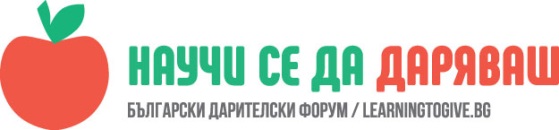 УРОК: ”Отровна” благотворителностРосица Стефанова, преподавател в ПГСС „Н. Пушкаров”, Гр. ПоповоЧасът е проведен в 11„Б“ клас на 09.10.2017 г.„Ако дадеш на някого риба, той ще е сит един ден. Ако го научиш да лови риба, ще е сит цял живот“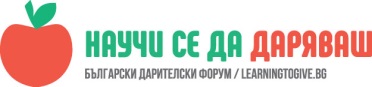 Урокът има за цел да обсъди темата за благотворителността и социалните услуги, както и да развие критическа преценка на въздействието на благотворителността върху получаващите помощи. Формира способност за разграничаване на спешна помощ при криза и дългосрочна промяна.ОписаниеУрокът премина в рамките на две занятия. Предварително във фейсбук групата на класа поставих Приложение 1 и задача учениците да се запознаят с цитатите от книгата му. Така, започвайки часа, учениците сами започнаха дискусията, като много живо обсъждаха проблема за социалните помощи- от ваучерите за отопление през помощите за безработица до проблема с плащанията на самотните майки, много от които не са самотни, а просто живеят без брак и т.н. Дискусията беше основана на техни лични наблюдения и разкази в семействата им. Цитатът от книгата на Луптън, който може би предизвика най- искрен интерес бе за даряването на подарък за Коледа на бедно дете и достойнството на родителите. Независимо от намесата ми, че на Коледа всеки получава подарък, те бяха единодушни, че родителите ще се почувстват зле, ако детето им получи подарък?По време на второто занятие разгледахме въпроса за спешната помощ по време на криза и планирането на дългосрочната промяна, за реакция на сърцето и ангажиране на мозъка. Припомнихме как да действаме, когато възникне кризисна ситуация, а децата визуализираха дългосрочната промяна със събирането на капачките- учим се, учим и другите да опазват околната среда и едновременно с това допринасяме за закупуването на медицинска апаратура. Т.е. създават се нагласи, променя се мисленето…В крайна сметка, наблюдавайки дискусията, чийто модератор бях аз, но тя бе осъществена от самите ученици, разбрах, че децата срещу мен са вече пораснали и много точно напипват болежките на съвременното ни общество.„Честно ли е да получава социална помощ жена, която се води самотна майка, а целият град знае, че тя живее с мъжа си, с когото просто няма сключен брак? А такива като нея са много.”Надя Ст.„Аз бих се натъжила, ако на детето ми донесат подаръци за Коледа.”АнифеМоже би за този урок е добре да се покани представител на отдел „Социално подпомагане”, с когото децата да дискутират темата за благотворителността и социалните услуги.